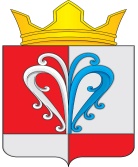 РОССИЙСКАЯ ФЕДЕРАЦИЯКАМЧАТСКИЙ КРАЙЕЛИЗОВСКИЙ  МУНИЦИПАЛЬНЫЙ РАЙОННАЧИКИНСКОЕ СЕЛЬСКОЕ ПОСЕЛЕНИЕПОСТАНОВЛЕНИЕАДМИНИСТРАЦИИ НАЧИКИНСКОГО СЕЛЬСКОГО ПОСЕЛЕНИЯ16 октября 2017 года									№85О порядке проведения общественных обсужденийпроекта муниципальной программы формированиясовременной городской среды на территорииНачикинского сельского поселения на 2018-2022 год        В соответствии с постановлением Правительства Российской Федерации от 10 февраля 2017 года № 169 «Об утверждении Правил предоставления и распределения субсидий из федерального бюджета бюджетам субъектов Российской Федерации на поддержку государственных программ субъектов Российской Федерации и муниципальных программ формирования современной городской среды», статьей 179 Бюджетного кодекса Российской Федерации, руководствуясь Уставом Начикинского сельского поселения ПОСТАНОВЛЯЕТ:            1. Утвердить прилагаемый порядок проведения общественных обсуждений проекта муниципальной программы формирования современной городской среды на территории Начикинского сельского поселения на 2018-2022 год.2. Настоящее постановление вступает в силу со дня его подписания и подлежит официальному обнародованию.Глава Начикинского сельского поселения						В.М. ПищальченкоПриложение к постановлению администрации Начикинского сельского поселения от 16.10.2017 г. №2017 г.Порядок  проведения общественных обсуждений проекта муниципальной программы формирования современной городской среды на территории Начикинского сельского поселения 1. Настоящий Порядок устанавливает процедуру проведения общественного обсуждения проекта муниципальной программы формирования современной городской среды на территории Начикинского сельского поселения на 2018-2022 год (далее - общественное обсуждение).2. Для целей настоящего Порядка под общественным обсуждением понимается участие населения в осуществлении местного самоуправления на территории Начикинского сельского поселения в форме участия в процессе разработки проекта муниципального правового акта - муниципальной программы формирование современной городской среды на территории Начикинского сельского поселения на 2018-2022 год.3. Общественное обсуждение проекта муниципальной программы формирования современной городской среды на территории Начикинского сельского поселения на 2018-2022 год (далее – проект муниципальной программы) проводится в целях:а) информирования населения Начикинского сельского поселения о разработанном проекте муниципальной программы;б) выявления и учета общественного мнения по теме, вопросам и проблемам, на решение которых будет направлен проект муниципальной программы;в) оценки предложений заинтересованных лиц.4. В целях организации общественного обсуждения проекта муниципальной программы, оценки предложений заинтересованных лиц к проекту программы, поступивших в рамках общественного обсуждения, контроля и координации реализации муниципальной программы создается общественная муниципальная комиссия по обеспечению реализации муниципальной программы формирования современной городской среды (далее - общественная муниципальная комиссия) из числа представителей органов местного самоуправления Начикинского сельского поселения, политических партий и движений, общественных организаций, иных лиц. Состав и положение о работе общественной муниципальной комиссии утверждается правовым актом администрации Начикинского сельского поселения.5. Для проведения общественного обсуждения общественная муниципальная комиссия размещает не позднее, чем за 1 день до начала проведения общественных обсуждений, на официальном сайте Правительства Камчатского края в информационно-телекоммуникационной сети «Интернет» (далее – официальный сайт):5.1. Текст проекта муниципальной программы, вынесенный на общественное обсуждение;5.2. Информацию о сроках общественного обсуждения проекта муниципальной программы;5.3. Информацию о сроке приема предложений по проекту муниципальной программы и способах их предоставления;5.4. Контактный телефон (телефоны) 84153142148, электронный nspfin@mail.ru и почтовый адреса ответственных лиц, осуществляющих прием и обобщение предложений по проекту муниципальной программы.6. Общественное обсуждение проекта муниципальной программы проводится в течение 30 календарных дней со дня размещения на официальном сайте информации, указанной в пункте 5 настоящего Порядка.7. Предложения направляются в общественную муниципальную комиссию в письменном виде путем заполнения формы согласно приложению 1 к настоящему Порядку и направления ее на бумажном носителе либо в форме электронного документа по адресу, указанному в информации о проведении общественных обсуждений. По желанию гражданина, внесшего предложение к проекту муниципальной программы, им может быть представлено также письменное обоснование соответствующего предложения.8. Общественная муниципальная комиссия еженедельно размещает в местах обнародования отчет о ходе обсуждения проекта муниципальной программы, количестве поступивших предложений о благоустройстве дворовых территорий.9. Общественная муниципальная комиссия осуществляет оценку предложений заинтересованных лиц к проекту муниципальной программы на заседаниях комиссии. Результаты оценки предложений заинтересованных лиц отражаются в протоколах заседаний комиссии.10. Не подлежат рассмотрению предложения:а) в которых не указаны фамилия, имя, отчество (последнее - при наличии) участника общественного обсуждения проекта муниципальной программы;б) неподдающиеся прочтению;в) экстремистской направленности;г) содержащие нецензурные либо оскорбительные выражения;д) поступившие по истечении установленного срока проведения общественного обсуждения проекта муниципальной программы.11. Не позднее 7 рабочих дней после истечения срока общественного обсуждения проекта муниципальной программы, указанного в пункте 6 настоящего Порядка, общественной муниципальной комиссией оформляется итоговый протокол проведения общественного обсуждения проекта муниципальной программы (далее - итоговый протокол) по форме согласно приложению 2 к настоящему Порядку. Итоговый протокол подписывается председателем общественной муниципальной комиссии или лицом, его замещающим, и секретарем. В итоговом протоколе указывается содержание всех поступивших в ходе общественных обсуждений предложений участников общественного обсуждения, а также результаты рассмотрения указанных предложений и рекомендации по изменению проекта муниципальной программы.Приложение 1к Порядку проведения общественных обсуждений проекта муниципальной программы формирования современнойгородской среды на территории Начикинского сельского поселенияВ общественную муниципальную комиссию по обеспечению реализации муниципальной программы формирования современной городской среды на территории Начикинского сельского поселенияот _______________________________________________________________(Ф.И.О, адрес, телефон, адрес электронной почты лица, внесшего предложение)Предложения к проекту муниципальной программыформирования современной городской среды на территории Начикинского сельского поселенияДата _____________Подпись __________Приложение 2к Порядку проведения общественных обсуждений проекта муниципальнойпрограммы формирования современнойгородской среды на территорииНачикинского сельского поселенияИтоговый протокол о результатах общественного обсуждения проекта муниципальной программы формирования современной городской среды на территории Начикинского сельского поселенияп. Сокоч     «___»_________ 2017 г.В период с «___» _________ 2017 года по «___» _________ 2017 года в муниципальную общественную комиссию по обеспечению реализации муниципальной программы формирования современной городской среды на территории Начикинского сельского поселения поступили и рассмотрены следующие предложения к проекту муниципальной программы формирования современной городской среды на территории Начикинского сельского поселения на 2018-2022 год:Председатель комиссии______________Секретарь комиссии _________________№ п/пТекст (часть текста) проекта документа, в отношении которого вносится предложениеТекст предложенияТекст (часть текста) проекта документа с учетом вносимых предложенийПримечание№ п/пФ.И.О. лица, внесшего предложениеСодержание предложенияИнформация о принятии/отклонении предложенияПричины отклонения предложения